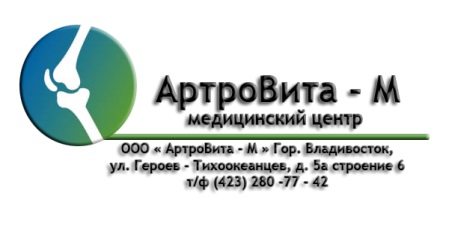 № п/пНаименование услугиНаименование услугиНаименование услугиНаименование услугиЦена, руб.Цена, руб.1Первичный прием хирурга, травматолога-ортопеда(вр.Мажара Е.В.)Первичный прием хирурга, травматолога-ортопеда(вр.Мажара Е.В.)Первичный прием хирурга, травматолога-ортопеда(вр.Мажара Е.В.)Первичный прием хирурга, травматолога-ортопеда(вр.Мажара Е.В.)200020002Повторный прием хирурга, травматолога-ортопеда(вр.Мажара Е.В.)Повторный прием хирурга, травматолога-ортопеда(вр.Мажара Е.В.)Повторный прием хирурга, травматолога-ортопеда(вр.Мажара Е.В.)Повторный прием хирурга, травматолога-ортопеда(вр.Мажара Е.В.)150015003Прием врача- специалиста по Остеопорозу(вр. Мажара Е.В.)Прием врача- специалиста по Остеопорозу(вр. Мажара Е.В.)Прием врача- специалиста по Остеопорозу(вр. Мажара Е.В.)Прием врача- специалиста по Остеопорозу(вр. Мажара Е.В.)220022004Первичный прием хирурга, травматолога- ортопедаПервичный прием хирурга, травматолога- ортопедаПервичный прием хирурга, травматолога- ортопедаПервичный прием хирурга, травматолога- ортопеда180018005Повторный прием хирурга, травматолога - ортопедаПовторный прием хирурга, травматолога - ортопедаПовторный прием хирурга, травматолога - ортопедаПовторный прием хирурга, травматолога - ортопеда130013006Консультация врача хирурга, травматолога-ортопедаКонсультация врача хирурга, травматолога-ортопедаКонсультация врача хирурга, травматолога-ортопедаКонсультация врача хирурга, травматолога-ортопеда6006007Местная анестезия (новокаин, ультракаин, лидокаин)Местная анестезия (новокаин, ультракаин, лидокаин)Местная анестезия (новокаин, ультракаин, лидокаин)Местная анестезия (новокаин, ультракаин, лидокаин)5005008ПХО раныПХО раныПХО раныПХО раны120012009Наложение 1 узлового шваНаложение 1 узлового шваНаложение 1 узлового шваНаложение 1 узлового шва10010010Снятие 1 шваСнятие 1 шваСнятие 1 шваСнятие 1 шва10010011Снятие 1 шва (скобы)Снятие 1 шва (скобы)Снятие 1 шва (скобы)Снятие 1 шва (скобы)10010012Наложение косметического шваНаложение косметического шваНаложение косметического шваНаложение косметического шва80080013Снятие косметического шваСнятие косметического шваСнятие косметического шваСнятие косметического шва50050014Гистологическое исследованиеГистологическое исследованиеГистологическое исследованиеГистологическое исследование1700170015Перевязка чистых ранПеревязка чистых ранПеревязка чистых ранПеревязка чистых ран60060016Перевязка гнойный ранПеревязка гнойный ранПеревязка гнойный ранПеревязка гнойный ран70070017Пункция кисты (гигромы, гематомы, серомы) с анестезией и введением лекарственного препаратаПункция кисты (гигромы, гематомы, серомы) с анестезией и введением лекарственного препаратаПункция кисты (гигромы, гематомы, серомы) с анестезией и введением лекарственного препаратаПункция кисты (гигромы, гематомы, серомы) с анестезией и введением лекарственного препарата1400140018Пункция коленного сустава с введением лекарственных веществ Пункция коленного сустава с введением лекарственных веществ Пункция коленного сустава с введением лекарственных веществ Пункция коленного сустава с введением лекарственных веществ 1500150019Пункция коленного сустава с введением ДипроспанаПункция коленного сустава с введением ДипроспанаПункция коленного сустава с введением ДипроспанаПункция коленного сустава с введением Дипроспана1800180020Пункция лучезапястного сустава с введением лекарственных пепаратовПункция лучезапястного сустава с введением лекарственных пепаратовПункция лучезапястного сустава с введением лекарственных пепаратовПункция лучезапястного сустава с введением лекарственных пепаратов1300130021Пункция при локтевом бурсите с введением лекарствееных препаратовПункция при локтевом бурсите с введением лекарствееных препаратовПункция при локтевом бурсите с введением лекарствееных препаратовПункция при локтевом бурсите с введением лекарствееных препаратов1200120022Пункция кисты Бейкера без введения лекарствПункция кисты Бейкера без введения лекарствПункция кисты Бейкера без введения лекарствПункция кисты Бейкера без введения лекарств1000100023Вскрытие и дренирование эпителиально-копчиковой кистыВскрытие и дренирование эпителиально-копчиковой кистыВскрытие и дренирование эпителиально-копчиковой кистыВскрытие и дренирование эпителиально-копчиковой кисты4000400024Вскрытие и дренирование гидраденитаВскрытие и дренирование гидраденитаВскрытие и дренирование гидраденитаВскрытие и дренирование гидраденита3700370025Вскрытие и дренирование флегмоныВскрытие и дренирование флегмоныВскрытие и дренирование флегмоныВскрытие и дренирование флегмоны3700370026Вскрытие и дренирование подкожных гематомВскрытие и дренирование подкожных гематомВскрытие и дренирование подкожных гематомВскрытие и дренирование подкожных гематом3700370027Вскрытие и дренирование абсцесса (фурункула)Вскрытие и дренирование абсцесса (фурункула)Вскрытие и дренирование абсцесса (фурункула)Вскрытие и дренирование абсцесса (фурункула)3000300028Вскрытие панарицияВскрытие панарицияВскрытие панарицияВскрытие панариция3000300029Краевая резекция ногтя при вросшем ногтеКраевая резекция ногтя при вросшем ногтеКраевая резекция ногтя при вросшем ногтеКраевая резекция ногтя при вросшем ногте3000300030Удаления (вросшего, травматическое повреждение) ногтяУдаления (вросшего, травматическое повреждение) ногтяУдаления (вросшего, травматическое повреждение) ногтяУдаления (вросшего, травматическое повреждение) ногтя2850285031Пластика мягких тканей с резекцией ногтя при вросшем ногтеПластика мягких тканей с резекцией ногтя при вросшем ногтеПластика мягких тканей с резекцией ногтя при вросшем ногтеПластика мягких тканей с резекцией ногтя при вросшем ногте5000500032Лечение вросшего ногтя на аппарате коагуляции с разрушением матрицыЛечение вросшего ногтя на аппарате коагуляции с разрушением матрицыЛечение вросшего ногтя на аппарате коагуляции с разрушением матрицыЛечение вросшего ногтя на аппарате коагуляции с разрушением матрицы4000400033Удаление 1 папиломыУдаление 1 папиломыУдаление 1 папиломыУдаление 1 папиломы40040034Операция - удаление атеромы (липомы, гигромы, мозоль) до 3- х смОперация - удаление атеромы (липомы, гигромы, мозоль) до 3- х смОперация - удаление атеромы (липомы, гигромы, мозоль) до 3- х смОперация - удаление атеромы (липомы, гигромы, мозоль) до 3- х см4000400035Операция - удаления атеромы (липомы, гигромы, мозоль)                           более 3-х смОперация - удаления атеромы (липомы, гигромы, мозоль)                           более 3-х смОперация - удаления атеромы (липомы, гигромы, мозоль)                           более 3-х смОперация - удаления атеромы (липомы, гигромы, мозоль)                           более 3-х см7000700036Удаление новообразований на коже аппаратом электрокоагуляция (невусы, бородавок, кератом и др.) 1-2 смУдаление новообразований на коже аппаратом электрокоагуляция (невусы, бородавок, кератом и др.) 1-2 смУдаление новообразований на коже аппаратом электрокоагуляция (невусы, бородавок, кератом и др.) 1-2 смУдаление новообразований на коже аппаратом электрокоагуляция (невусы, бородавок, кератом и др.) 1-2 см1700170037Удаление новообразований на коже аппаратом электрокоагуляция (невусы, бородавок, кератом и др) более 2-х  смУдаление новообразований на коже аппаратом электрокоагуляция (невусы, бородавок, кератом и др) более 2-х  смУдаление новообразований на коже аппаратом электрокоагуляция (невусы, бородавок, кератом и др) более 2-х  смУдаление новообразований на коже аппаратом электрокоагуляция (невусы, бородавок, кератом и др) более 2-х  см2700270038Наложение (гипс) лангеты на верхнюю конечностьНаложение (гипс) лангеты на верхнюю конечностьНаложение (гипс) лангеты на верхнюю конечностьНаложение (гипс) лангеты на верхнюю конечность70070039Наложение полиуретан на верхнюю конечностьНаложение полиуретан на верхнюю конечностьНаложение полиуретан на верхнюю конечностьНаложение полиуретан на верхнюю конечность1600160040Наложение (гипс) на нижнюю конечностьНаложение (гипс) на нижнюю конечностьНаложение (гипс) на нижнюю конечностьНаложение (гипс) на нижнюю конечность1000100041Наложение полиуретан на нижнюю конечностьНаложение полиуретан на нижнюю конечностьНаложение полиуретан на нижнюю конечностьНаложение полиуретан на нижнюю конечность1800180042Наложение шины фиксатора (ортеза)Наложение шины фиксатора (ортеза)Наложение шины фиксатора (ортеза)Наложение шины фиксатора (ортеза)40040043Наложение шины фиксатора (малая)Наложение шины фиксатора (малая)Наложение шины фиксатора (малая)Наложение шины фиксатора (малая)40040044Коррекция гипсовой повязкиКоррекция гипсовой повязкиКоррекция гипсовой повязкиКоррекция гипсовой повязки50050045Снятие гипсаСнятие гипсаСнятие гипсаСнятие гипса50050046Паравертебральная блокадаПаравертебральная блокадаПаравертебральная блокадаПаравертебральная блокада1700170047Периартикулярная блокада (при ПЛП)Периартикулярная блокада (при ПЛП)Периартикулярная блокада (при ПЛП)Периартикулярная блокада (при ПЛП)1700170048Блокада пяточной шпоры (без стоимости препарата)Блокада пяточной шпоры (без стоимости препарата)Блокада пяточной шпоры (без стоимости препарата)Блокада пяточной шпоры (без стоимости препарата)1400140049Блокада при мануальной  терапии.Блокада при мануальной  терапии.Блокада при мануальной  терапии.Блокада при мануальной  терапии.80080050Процедура PRP-терапии (без стоимости пробирки)Процедура PRP-терапии (без стоимости пробирки)Процедура PRP-терапии (без стоимости пробирки)Процедура PRP-терапии (без стоимости пробирки)3500350051Процедура PRP-терапии (с пробирки Корея)Процедура PRP-терапии (с пробирки Корея)Процедура PRP-терапии (с пробирки Корея)Процедура PRP-терапии (с пробирки Корея)8500850052Процедура PRP терапии (с пробирки Корея)Процедура PRP терапии (с пробирки Корея)Процедура PRP терапии (с пробирки Корея)Процедура PRP терапии (с пробирки Корея)8000800053Процедура PRP терапии (пробирки Россия)Процедура PRP терапии (пробирки Россия)Процедура PRP терапии (пробирки Россия)Процедура PRP терапии (пробирки Россия)4700470054Внутрисуставная инъекция (с Дипроспан, Афлутоп и др.) - лучезапястный,  голеностопный,  локтевой и межфаланговые суставыВнутрисуставная инъекция (с Дипроспан, Афлутоп и др.) - лучезапястный,  голеностопный,  локтевой и межфаланговые суставыВнутрисуставная инъекция (с Дипроспан, Афлутоп и др.) - лучезапястный,  голеностопный,  локтевой и межфаланговые суставыВнутрисуставная инъекция (с Дипроспан, Афлутоп и др.) - лучезапястный,  голеностопный,  локтевой и межфаланговые суставы1600160055Внутрисуставная инъекция (с Дипроспан, Афлутоп и др.) коленный и плечевой суставыВнутрисуставная инъекция (с Дипроспан, Афлутоп и др.) коленный и плечевой суставыВнутрисуставная инъекция (с Дипроспан, Афлутоп и др.) коленный и плечевой суставыВнутрисуставная инъекция (с Дипроспан, Афлутоп и др.) коленный и плечевой суставы1800180056Внутрисуставная инъекция гиалуроновой кислоты лучезапястный, локтевой, голеностопный суставыВнутрисуставная инъекция гиалуроновой кислоты лучезапястный, локтевой, голеностопный суставыВнутрисуставная инъекция гиалуроновой кислоты лучезапястный, локтевой, голеностопный суставыВнутрисуставная инъекция гиалуроновой кислоты лучезапястный, локтевой, голеностопный суставы1600160057Внутрисуставная инъекция гиалуроновой кислоты коленный и плечевой сутавыВнутрисуставная инъекция гиалуроновой кислоты коленный и плечевой сутавыВнутрисуставная инъекция гиалуроновой кислоты коленный и плечевой сутавыВнутрисуставная инъекция гиалуроновой кислоты коленный и плечевой сутавы1800180058Внутрисуставная инъекция тазобедренный сустав (с Дипроспан, Кеналог)Внутрисуставная инъекция тазобедренный сустав (с Дипроспан, Кеналог)Внутрисуставная инъекция тазобедренный сустав (с Дипроспан, Кеналог)Внутрисуставная инъекция тазобедренный сустав (с Дипроспан, Кеналог)2800280059Внутрисуставная инъекция гиалуроновой кислоты тазобедренный суставВнутрисуставная инъекция гиалуроновой кислоты тазобедренный суставВнутрисуставная инъекция гиалуроновой кислоты тазобедренный суставВнутрисуставная инъекция гиалуроновой кислоты тазобедренный сустав3300330060Внутривенное капельное введение ( 1 флакон без стоимости  препарата, до 50мин)Внутривенное капельное введение ( 1 флакон без стоимости  препарата, до 50мин)Внутривенное капельное введение ( 1 флакон без стоимости  препарата, до 50мин)Внутривенное капельное введение ( 1 флакон без стоимости  препарата, до 50мин)70070061Внутривенное капельное введение ( 2 флакона без стоимости  препарата, после 50 мин.)Внутривенное капельное введение ( 2 флакона без стоимости  препарата, после 50 мин.)Внутривенное капельное введение ( 2 флакона без стоимости  препарата, после 50 мин.)Внутривенное капельное введение ( 2 флакона без стоимости  препарата, после 50 мин.)1000100062Внутривенная инъекцияВнутривенная инъекцияВнутривенная инъекцияВнутривенная инъекция25025063Внутримышечная и подкожная инъекцияВнутримышечная и подкожная инъекцияВнутримышечная и подкожная инъекцияВнутримышечная и подкожная инъекция15015064Аутогемотерапия Аутогемотерапия Аутогемотерапия Аутогемотерапия 55055065Забор кровиЗабор кровиЗабор кровиЗабор крови20020066Процедура Д -арсанваль 3-5 минПроцедура Д -арсанваль 3-5 минПроцедура Д -арсанваль 3-5 минПроцедура Д -арсанваль 3-5 мин25025067Первичный прием эндокринологаПервичный прием эндокринологаПервичный прием эндокринологаПервичный прием эндокринолога1800180068Повторный прием эндокринологаПовторный прием эндокринологаПовторный прием эндокринологаПовторный прием эндокринолога1300130069Приём психолога (до 120 мин.)Приём психолога (до 120 мин.)Приём психолога (до 120 мин.)Приём психолога (до 120 мин.)3000300070Приём психолога (больше 120 мин.)Приём психолога (больше 120 мин.)Приём психолога (больше 120 мин.)Приём психолога (больше 120 мин.)3500350071Консультация психолога (первичная беседа- до 40мин)Консультация психолога (первичная беседа- до 40мин)Консультация психолога (первичная беседа- до 40мин)Консультация психолога (первичная беседа- до 40мин)1500150072Первичный прием терпевтаПервичный прием терпевтаПервичный прием терпевтаПервичный прием терпевта1800180073Повторный прием терпевтаПовторный прием терпевтаПовторный прием терпевтаПовторный прием терпевта1300130074Консультация  терапевтаКонсультация  терапевтаКонсультация  терапевтаКонсультация  терапевта60060075ЭКГЭКГЭКГЭКГ65065076Процедура мануальной терапии и ИРТПроцедура мануальной терапии и ИРТПроцедура мануальной терапии и ИРТПроцедура мануальной терапии и ИРТ3200320077Консультация мануального терапевта для взрослыхКонсультация мануального терапевта для взрослыхКонсультация мануального терапевта для взрослыхКонсультация мануального терапевта для взрослых90090078Консультация мануального терапевта для детейКонсультация мануального терапевта для детейКонсультация мануального терапевта для детейКонсультация мануального терапевта для детей70070079Процедура мануальной терапии для взрослыхПроцедура мануальной терапии для взрослыхПроцедура мануальной терапии для взрослыхПроцедура мануальной терапии для взрослых2700270080Процедура мануальной терапии для детейПроцедура мануальной терапии для детейПроцедура мануальной терапии для детейПроцедура мануальной терапии для детей2000200081Массаж общий для взрослыхМассаж общий для взрослыхМассаж общий для взрослыхМассаж общий для взрослых2400240082Общий массаж для детейОбщий массаж для детейОбщий массаж для детейОбщий массаж для детей1400140083Массаж головыМассаж головыМассаж головыМассаж головы1000100084Массаж воротниковой зоныМассаж воротниковой зоныМассаж воротниковой зоныМассаж воротниковой зоны1700170085Массаж грудного отдела позвоночникаМассаж грудного отдела позвоночникаМассаж грудного отдела позвоночникаМассаж грудного отдела позвоночника1700170086Сегментарный массаж пояснично крестовой областиСегментарный массаж пояснично крестовой областиСегментарный массаж пояснично крестовой областиСегментарный массаж пояснично крестовой области1700170087Массаж поясницы и нижних конечностейМассаж поясницы и нижних конечностейМассаж поясницы и нижних конечностейМассаж поясницы и нижних конечностей1900190088Массаж спиныМассаж спиныМассаж спиныМассаж спины2000200089Массаж грудной клеткиМассаж грудной клеткиМассаж грудной клеткиМассаж грудной клетки2200220090Массаж передней брюшной стенкиМассаж передней брюшной стенкиМассаж передней брюшной стенкиМассаж передней брюшной стенки1100110091Массаж нижних конечностейМассаж нижних конечностейМассаж нижних конечностейМассаж нижних конечностей1500150092Массаж антицеллюлитныйМассаж антицеллюлитныйМассаж антицеллюлитныйМассаж антицеллюлитный2200220093Массаж лимфодренажный общий Массаж лимфодренажный общий Массаж лимфодренажный общий Массаж лимфодренажный общий 2900290094Тейпирование(простое/сложное)Тейпирование(простое/сложное)Тейпирование(простое/сложное)Тейпирование(простое/сложное)800/1200800/120095ФолликулометрияФолликулометрияФолликулометрияФолликулометрия1000100096 УЗИ определение беременности / срока беременности  УЗИ определение беременности / срока беременности  УЗИ определение беременности / срока беременности  УЗИ определение беременности / срока беременности 1200120097 УЗИ контроль установки ВМС УЗИ контроль установки ВМС УЗИ контроль установки ВМС УЗИ контроль установки ВМС60060098 УЗИ контроль полости матки после медицинского вмешательства УЗИ контроль полости матки после медицинского вмешательства УЗИ контроль полости матки после медицинского вмешательства УЗИ контроль полости матки после медицинского вмешательства60060099УЗИ контроль толщины эндометрияУЗИ контроль толщины эндометрияУЗИ контроль толщины эндометрияУЗИ контроль толщины эндометрия600600100УЗИ печени, желчного пузыряУЗИ печени, желчного пузыряУЗИ печени, желчного пузыряУЗИ печени, желчного пузыря12001200101УЗИ печени, желчного пузыря, поджелудочной железыУЗИ печени, желчного пузыря, поджелудочной железыУЗИ печени, желчного пузыря, поджелудочной железыУЗИ печени, желчного пузыря, поджелудочной железы16001600102УЗИ печениУЗИ печениУЗИ печениУЗИ печени11001100103УЗИ поджелудочной железыУЗИ поджелудочной железыУЗИ поджелудочной железыУЗИ поджелудочной железы800800104УЗИ желчного пузыряУЗИ желчного пузыряУЗИ желчного пузыряУЗИ желчного пузыря800800105Определение функции желчного пузыряОпределение функции желчного пузыряОпределение функции желчного пузыряОпределение функции желчного пузыря11001100106УЗИ селезенкиУЗИ селезенкиУЗИ селезенкиУЗИ селезенки700700107УЗИ почек, надпочечниковУЗИ почек, надпочечниковУЗИ почек, надпочечниковУЗИ почек, надпочечников14001400108УЗИ почек, мочевого пузыряУЗИ почек, мочевого пузыряУЗИ почек, мочевого пузыряУЗИ почек, мочевого пузыря14001400109УЗИ надпочечниковУЗИ надпочечниковУЗИ надпочечниковУЗИ надпочечников700700110УЗИ мочевого пузыря (включая определения объема остаточной мочи)УЗИ мочевого пузыря (включая определения объема остаточной мочи)УЗИ мочевого пузыря (включая определения объема остаточной мочи)УЗИ мочевого пузыря (включая определения объема остаточной мочи)800800111УЗИ мочеточниковых выбросовУЗИ мочеточниковых выбросовУЗИ мочеточниковых выбросовУЗИ мочеточниковых выбросов800800112УЗИ органов брюшной полости - комплекс с определением функции желчного пузыря ( печень, желч.пузырь, селезенка, поджелуд.железа)УЗИ органов брюшной полости - комплекс с определением функции желчного пузыря ( печень, желч.пузырь, селезенка, поджелуд.железа)УЗИ органов брюшной полости - комплекс с определением функции желчного пузыря ( печень, желч.пузырь, селезенка, поджелуд.железа)УЗИ органов брюшной полости - комплекс с определением функции желчного пузыря ( печень, желч.пузырь, селезенка, поджелуд.железа)28002800110УЗИ брюшной полости - комплекс(печень, желч.пузырь, селезенка, поджелуд. железа)УЗИ брюшной полости - комплекс(печень, желч.пузырь, селезенка, поджелуд. железа)УЗИ брюшной полости - комплекс(печень, желч.пузырь, селезенка, поджелуд. железа)УЗИ брюшной полости - комплекс(печень, желч.пузырь, селезенка, поджелуд. железа)19001900111УЗИ органов брюшной полости - комплекс ( печень, желч.пузырь, селезенка, поджелуд.железа) и почекУЗИ органов брюшной полости - комплекс ( печень, желч.пузырь, селезенка, поджелуд.железа) и почекУЗИ органов брюшной полости - комплекс ( печень, желч.пузырь, селезенка, поджелуд.железа) и почекУЗИ органов брюшной полости - комплекс ( печень, желч.пузырь, селезенка, поджелуд.железа) и почек28002800112УЗИ плевральных полостейУЗИ плевральных полостейУЗИ плевральных полостейУЗИ плевральных полостей600600113УЗИ органов малого таза ( трансабдоминально и трансвагинально)УЗИ органов малого таза ( трансабдоминально и трансвагинально)УЗИ органов малого таза ( трансабдоминально и трансвагинально)УЗИ органов малого таза ( трансабдоминально и трансвагинально)22002200114УЗИ органов малого таза ( трансвагинально)УЗИ органов малого таза ( трансвагинально)УЗИ органов малого таза ( трансвагинально)УЗИ органов малого таза ( трансвагинально)17001700115УЗИ органов малого таза ( трансабдоминально)УЗИ органов малого таза ( трансабдоминально)УЗИ органов малого таза ( трансабдоминально)УЗИ органов малого таза ( трансабдоминально)14001400116 УЗИ мошонки УЗИ мошонки УЗИ мошонки УЗИ мошонки11001100117УЗИ предстательной железы ( трансректально)УЗИ предстательной железы ( трансректально)УЗИ предстательной железы ( трансректально)УЗИ предстательной железы ( трансректально)13001300118УЗИ предстательной железы ( трансабдоминально)УЗИ предстательной железы ( трансабдоминально)УЗИ предстательной железы ( трансабдоминально)УЗИ предстательной железы ( трансабдоминально)10001000119УЗИ предстательной железы (трансабдоминально и трансректально, включая определение объема остаточной мочи и мочевого пузыря)УЗИ предстательной железы (трансабдоминально и трансректально, включая определение объема остаточной мочи и мочевого пузыря)УЗИ предстательной железы (трансабдоминально и трансректально, включая определение объема остаточной мочи и мочевого пузыря)УЗИ предстательной железы (трансабдоминально и трансректально, включая определение объема остаточной мочи и мочевого пузыря)22002200120УЗИ предстательной железы (трансабдоминально и трансректально, включая определение объема остаточной мочи)УЗИ предстательной железы (трансабдоминально и трансректально, включая определение объема остаточной мочи)УЗИ предстательной железы (трансабдоминально и трансректально, включая определение объема остаточной мочи)УЗИ предстательной железы (трансабдоминально и трансректально, включая определение объема остаточной мочи)18001800121УЗИ предстательной железы ( трансабдоминально) и мочевого пузыряУЗИ предстательной железы ( трансабдоминально) и мочевого пузыряУЗИ предстательной железы ( трансабдоминально) и мочевого пузыряУЗИ предстательной железы ( трансабдоминально) и мочевого пузыря14001400122Уроандрологический комплекс (трансректальное УЗИ предстательной железы, УЗИ почек, мочевого пузыря, определение объема остаточной мочи)Уроандрологический комплекс (трансректальное УЗИ предстательной железы, УЗИ почек, мочевого пузыря, определение объема остаточной мочи)Уроандрологический комплекс (трансректальное УЗИ предстательной железы, УЗИ почек, мочевого пузыря, определение объема остаточной мочи)Уроандрологический комплекс (трансректальное УЗИ предстательной железы, УЗИ почек, мочевого пузыря, определение объема остаточной мочи)26002600123УЗИ молочных желез, подмышечных, над- и под- ключичных лимфоузловУЗИ молочных желез, подмышечных, над- и под- ключичных лимфоузловУЗИ молочных желез, подмышечных, над- и под- ключичных лимфоузловУЗИ молочных желез, подмышечных, над- и под- ключичных лимфоузлов15001500124УЗИ контроль молочных желез и подмышечных лимфоузлов после лечебной пункционной биопсииУЗИ контроль молочных желез и подмышечных лимфоузлов после лечебной пункционной биопсииУЗИ контроль молочных желез и подмышечных лимфоузлов после лечебной пункционной биопсииУЗИ контроль молочных желез и подмышечных лимфоузлов после лечебной пункционной биопсии800800125УЗИ грудных желез и подмышечных лимфоузловУЗИ грудных желез и подмышечных лимфоузловУЗИ грудных желез и подмышечных лимфоузловУЗИ грудных желез и подмышечных лимфоузлов12001200126УЗИ щитовидной железыУЗИ щитовидной железыУЗИ щитовидной железыУЗИ щитовидной железы12001200127УЗИ щитовидной железы и лимфатических узлов шеи (передняя группа)УЗИ щитовидной железы и лимфатических узлов шеи (передняя группа)УЗИ щитовидной железы и лимфатических узлов шеи (передняя группа)УЗИ щитовидной железы и лимфатических узлов шеи (передняя группа)13001300128УЗИ слюнных желез (одна группа)УЗИ слюнных желез (одна группа)УЗИ слюнных желез (одна группа)УЗИ слюнных желез (одна группа)11001100129УЗИ лимфатических узлов ( одна группа)УЗИ лимфатических узлов ( одна группа)УЗИ лимфатических узлов ( одна группа)УЗИ лимфатических узлов ( одна группа)900900130УЗИ лимфатических узлов + одна дополнительная группаУЗИ лимфатических узлов + одна дополнительная группаУЗИ лимфатических узлов + одна дополнительная группаУЗИ лимфатических узлов + одна дополнительная группа14001400131УЗИ лимфатических узлов + две дополнительные группыУЗИ лимфатических узлов + две дополнительные группыУЗИ лимфатических узлов + две дополнительные группыУЗИ лимфатических узлов + две дополнительные группы18001800132УЗИ орбит ( глаз)УЗИ орбит ( глаз)УЗИ орбит ( глаз)УЗИ орбит ( глаз)12001200133УЗИ поверхностных структур (мягкие ткани, мышцы и подкожные образования) одно образованиеУЗИ поверхностных структур (мягкие ткани, мышцы и подкожные образования) одно образованиеУЗИ поверхностных структур (мягкие ткани, мышцы и подкожные образования) одно образованиеУЗИ поверхностных структур (мягкие ткани, мышцы и подкожные образования) одно образование12001200134Эхокардиографическое исследование (УЗИ сердца) с углубленным изучением сократимости желудочковЭхокардиографическое исследование (УЗИ сердца) с углубленным изучением сократимости желудочковЭхокардиографическое исследование (УЗИ сердца) с углубленным изучением сократимости желудочковЭхокардиографическое исследование (УЗИ сердца) с углубленным изучением сократимости желудочков26002600135Дуплексное сканирование сосудов почек (почечные артерии и вены)Дуплексное сканирование сосудов почек (почечные артерии и вены)Дуплексное сканирование сосудов почек (почечные артерии и вены)Дуплексное сканирование сосудов почек (почечные артерии и вены)18001800136Дуплексное сканирование сосудов головы (УЗИ)Дуплексное сканирование сосудов головы (УЗИ)Дуплексное сканирование сосудов головы (УЗИ)Дуплексное сканирование сосудов головы (УЗИ)24002400137Дуплексное сканирование брахиоцефальных артерий и вен (сосудов шеи)Дуплексное сканирование брахиоцефальных артерий и вен (сосудов шеи)Дуплексное сканирование брахиоцефальных артерий и вен (сосудов шеи)Дуплексное сканирование брахиоцефальных артерий и вен (сосудов шеи)26002600138Дуплексное сканирование брахиоцефальных артерий и вен (сосудов шеи и сосудов головы)Дуплексное сканирование брахиоцефальных артерий и вен (сосудов шеи и сосудов головы)Дуплексное сканирование брахиоцефальных артерий и вен (сосудов шеи и сосудов головы)Дуплексное сканирование брахиоцефальных артерий и вен (сосудов шеи и сосудов головы)43004300139Дуплексное сканирование артерий верхних конечностейДуплексное сканирование артерий верхних конечностейДуплексное сканирование артерий верхних конечностейДуплексное сканирование артерий верхних конечностей19001900140Дуплексное сканирование вен верхних конечностейДуплексное сканирование вен верхних конечностейДуплексное сканирование вен верхних конечностейДуплексное сканирование вен верхних конечностей23002300141Дуплексное сканирование артерий нижних конечностейДуплексное сканирование артерий нижних конечностейДуплексное сканирование артерий нижних конечностейДуплексное сканирование артерий нижних конечностей19001900142Дуплексное сканирование вен нижних конечностейДуплексное сканирование вен нижних конечностейДуплексное сканирование вен нижних конечностейДуплексное сканирование вен нижних конечностей19001900143Дуплексное сканирование брюшной аортыДуплексное сканирование брюшной аортыДуплексное сканирование брюшной аортыДуплексное сканирование брюшной аорты17001700144УЗИ плечевого сустава (1 сустав)УЗИ плечевого сустава (1 сустав)УЗИ плечевого сустава (1 сустав)УЗИ плечевого сустава (1 сустав)12001200145УЗИ плечевого сустава (2 сустава)УЗИ плечевого сустава (2 сустава)УЗИ плечевого сустава (2 сустава)УЗИ плечевого сустава (2 сустава)20002000146УЗИ коленнго сустава (1 сустав)УЗИ коленнго сустава (1 сустав)УЗИ коленнго сустава (1 сустав)УЗИ коленнго сустава (1 сустав)10001000147УЗИ коленнго сустава (2 сустава)УЗИ коленнго сустава (2 сустава)УЗИ коленнго сустава (2 сустава)УЗИ коленнго сустава (2 сустава)18001800148УЗИ лучезапястного сустава и кисти (1сустав)УЗИ лучезапястного сустава и кисти (1сустав)УЗИ лучезапястного сустава и кисти (1сустав)УЗИ лучезапястного сустава и кисти (1сустав)10001000149УЗИ голеностопного сустава и стопы (1сустав)УЗИ голеностопного сустава и стопы (1сустав)УЗИ голеностопного сустава и стопы (1сустав)УЗИ голеностопного сустава и стопы (1сустав)12001200150УЗИ тазобедренного сустава  (1 сустав)УЗИ тазобедренного сустава  (1 сустав)УЗИ тазобедренного сустава  (1 сустав)УЗИ тазобедренного сустава  (1 сустав)14001400151УЗИ кисты Бейкера УЗИ кисты Бейкера УЗИ кисты Бейкера УЗИ кисты Бейкера 800800152Расшифровка УЗИ и консультацияРасшифровка УЗИ и консультацияРасшифровка УЗИ и консультацияРасшифровка УЗИ и консультация800800153Денситометрия (УЗИ)Денситометрия (УЗИ)Денситометрия (УЗИ)Денситометрия (УЗИ)23002300154УЗИ - сопровождение при пункции или внутрисуставной инъекцииУЗИ - сопровождение при пункции или внутрисуставной инъекцииУЗИ - сопровождение при пункции или внутрисуставной инъекцииУЗИ - сопровождение при пункции или внутрисуставной инъекции20002000155Узи сопровождение для тазобедренного суставаУзи сопровождение для тазобедренного суставаУзи сопровождение для тазобедренного суставаУзи сопровождение для тазобедренного сустава16001600156Выписка из амбулаторной картыВыписка из амбулаторной картыВыписка из амбулаторной картыВыписка из амбулаторной карты200200157Вызов врача на дом с консультациейВызов врача на дом с консультациейВызов врача на дом с консультациейВызов врача на дом с консультацией 2300 2300156Выдача листка нетрудоспособностиВыдача листка нетрудоспособностиВыдача листка нетрудоспособностиВыдача листка нетрудоспособности500500